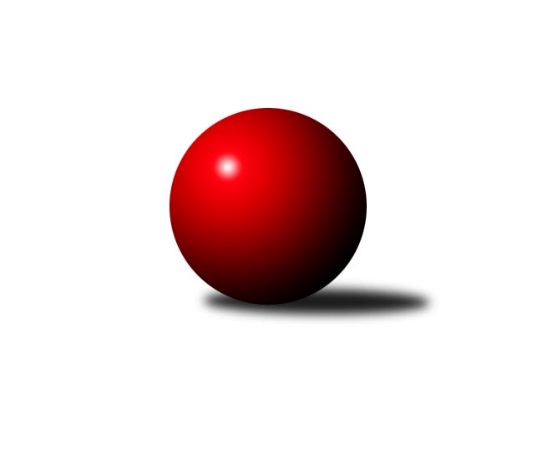 Č.14Ročník 2023/2024	12.6.2024 Západočeská divize 2023/2024Statistika 14. kolaTabulka družstev:		družstvo	záp	výh	rem	proh	skore	sety	průměr	body	plné	dorážka	chyby	1.	Kuželky Ji.Hazlov B	14	9	1	4	68.5 : 43.5 	(199.5 : 136.5)	2855	19	1948	906	32	2.	Lokomotiva Cheb A	14	9	0	5	69.5 : 42.5 	(200.5 : 135.5)	2860	18	1961	898	26.1	3.	TJ Dobřany	14	9	0	5	65.5 : 46.5 	(169.5 : 166.5)	2932	18	1983	949	24.3	4.	TJ Sokol Útvina	14	9	0	5	63.0 : 49.0 	(173.5 : 162.5)	2817	18	1947	870	29.6	5.	TJ Slavoj Plzeň	14	8	1	5	64.5 : 47.5 	(179.5 : 156.5)	2866	17	1963	903	25.1	6.	Lokomotiva Cheb B	14	8	0	6	56.5 : 55.5 	(170.0 : 166.0)	2920	16	1994	926	19.9	7.	TJ Sokol Zahořany	14	7	0	7	56.5 : 55.5 	(164.5 : 171.5)	2862	14	1975	888	30.3	8.	TJ Lomnice B	14	6	1	7	57.0 : 55.0 	(181.5 : 154.5)	2863	13	1977	885	38.6	9.	Kuželky Aš B	14	6	1	7	48.5 : 63.5 	(159.0 : 177.0)	2839	13	1953	886	37.4	10.	Slovan K.Vary B	14	4	1	9	47.5 : 64.5 	(157.0 : 179.0)	2967	9	2042	925	42.5	11.	Kuželky Holýšov B	14	4	0	10	42.0 : 70.0 	(136.5 : 199.5)	2720	8	1890	829	31.7	12.	Baník Stříbro	14	2	1	11	33.0 : 79.0 	(125.0 : 211.0)	2846	5	1981	865	43.9Tabulka doma:		družstvo	záp	výh	rem	proh	skore	sety	průměr	body	maximum	minimum	1.	Lokomotiva Cheb A	7	7	0	0	48.0 : 8.0 	(128.0 : 40.0)	2799	14	2902	2729	2.	Kuželky Ji.Hazlov B	8	6	1	1	41.0 : 23.0 	(109.5 : 82.5)	3216	13	3271	3105	3.	TJ Sokol Útvina	6	6	0	0	39.0 : 9.0 	(87.0 : 57.0)	2540	12	2585	2496	4.	TJ Slavoj Plzeň	7	6	0	1	43.0 : 13.0 	(105.0 : 63.0)	3352	12	3445	3298	5.	Kuželky Aš B	6	5	1	0	33.0 : 15.0 	(87.0 : 57.0)	3242	11	3322	3132	6.	TJ Lomnice B	6	5	0	1	35.0 : 13.0 	(91.0 : 53.0)	3087	10	3153	2979	7.	TJ Dobřany	6	5	0	1	31.0 : 17.0 	(66.0 : 78.0)	2506	10	2552	2433	8.	Lokomotiva Cheb B	7	5	0	2	33.0 : 23.0 	(100.0 : 68.0)	2725	10	2806	2603	9.	TJ Sokol Zahořany	8	5	0	3	38.5 : 25.5 	(100.0 : 92.0)	2558	10	2634	2478	10.	Kuželky Holýšov B	8	4	0	4	33.0 : 31.0 	(93.0 : 99.0)	2632	8	2743	2560	11.	Slovan K.Vary B	8	3	0	5	29.5 : 34.5 	(94.5 : 97.5)	3082	6	3169	3022	12.	Baník Stříbro	7	2	1	4	23.5 : 32.5 	(73.0 : 95.0)	3098	5	3182	3010Tabulka venku:		družstvo	záp	výh	rem	proh	skore	sety	průměr	body	maximum	minimum	1.	TJ Dobřany	8	4	0	4	34.5 : 29.5 	(103.5 : 88.5)	2993	8	3331	2647	2.	Kuželky Ji.Hazlov B	6	3	0	3	27.5 : 20.5 	(90.0 : 54.0)	2795	6	3189	2554	3.	Lokomotiva Cheb B	7	3	0	4	23.5 : 32.5 	(70.0 : 98.0)	2899	6	3266	2556	4.	TJ Sokol Útvina	8	3	0	5	24.0 : 40.0 	(86.5 : 105.5)	2857	6	3171	2481	5.	TJ Slavoj Plzeň	7	2	1	4	21.5 : 34.5 	(74.5 : 93.5)	2785	5	3249	2446	6.	TJ Sokol Zahořany	6	2	0	4	18.0 : 30.0 	(64.5 : 79.5)	2913	4	3338	2399	7.	Lokomotiva Cheb A	7	2	0	5	21.5 : 34.5 	(72.5 : 95.5)	2856	4	3185	2443	8.	Slovan K.Vary B	6	1	1	4	18.0 : 30.0 	(62.5 : 81.5)	2947	3	3379	2409	9.	TJ Lomnice B	8	1	1	6	22.0 : 42.0 	(90.5 : 101.5)	2835	3	3180	2479	10.	Kuželky Aš B	8	1	0	7	15.5 : 48.5 	(72.0 : 120.0)	2782	2	3129	2508	11.	Kuželky Holýšov B	6	0	0	6	9.0 : 39.0 	(43.5 : 100.5)	2735	0	3067	2401	12.	Baník Stříbro	7	0	0	7	9.5 : 46.5 	(52.0 : 116.0)	2804	0	3229	2474Tabulka podzimní části:		družstvo	záp	výh	rem	proh	skore	sety	průměr	body	doma	venku	1.	TJ Dobřany	11	8	0	3	57.5 : 30.5 	(141.5 : 122.5)	2942	16 	5 	0 	0 	3 	0 	3	2.	TJ Sokol Útvina	11	8	0	3	54.0 : 34.0 	(139.5 : 124.5)	2735	16 	5 	0 	0 	3 	0 	3	3.	TJ Slavoj Plzeň	11	7	1	3	52.5 : 35.5 	(147.5 : 116.5)	2912	15 	5 	0 	1 	2 	1 	2	4.	Lokomotiva Cheb A	11	7	0	4	53.0 : 35.0 	(149.5 : 114.5)	2911	14 	5 	0 	0 	2 	0 	4	5.	Kuželky Ji.Hazlov B	11	6	1	4	49.5 : 38.5 	(148.5 : 115.5)	2877	13 	4 	1 	1 	2 	0 	3	6.	Lokomotiva Cheb B	11	6	0	5	45.0 : 43.0 	(139.0 : 125.0)	2923	12 	3 	0 	2 	3 	0 	3	7.	TJ Sokol Zahořany	11	6	0	5	44.5 : 43.5 	(127.5 : 136.5)	2829	12 	4 	0 	2 	2 	0 	3	8.	Kuželky Aš B	11	6	0	5	42.5 : 45.5 	(127.5 : 136.5)	2835	12 	5 	0 	0 	1 	0 	5	9.	TJ Lomnice B	11	5	0	6	45.0 : 43.0 	(146.0 : 118.0)	2787	10 	4 	0 	1 	1 	0 	5	10.	Slovan K.Vary B	11	2	0	9	31.5 : 56.5 	(118.5 : 145.5)	2922	4 	1 	0 	5 	1 	0 	4	11.	Kuželky Holýšov B	11	2	0	9	27.0 : 61.0 	(101.5 : 162.5)	2770	4 	2 	0 	4 	0 	0 	5	12.	Baník Stříbro	11	2	0	9	26.0 : 62.0 	(97.5 : 166.5)	2905	4 	2 	0 	4 	0 	0 	5Tabulka jarní části:		družstvo	záp	výh	rem	proh	skore	sety	průměr	body	doma	venku	1.	Kuželky Ji.Hazlov B	3	3	0	0	19.0 : 5.0 	(51.0 : 21.0)	2971	6 	2 	0 	0 	1 	0 	0 	2.	Slovan K.Vary B	3	2	1	0	16.0 : 8.0 	(38.5 : 33.5)	3173	5 	2 	0 	0 	0 	1 	0 	3.	Lokomotiva Cheb A	3	2	0	1	16.5 : 7.5 	(51.0 : 21.0)	2683	4 	2 	0 	0 	0 	0 	1 	4.	Kuželky Holýšov B	3	2	0	1	15.0 : 9.0 	(35.0 : 37.0)	2539	4 	2 	0 	0 	0 	0 	1 	5.	Lokomotiva Cheb B	3	2	0	1	11.5 : 12.5 	(31.0 : 41.0)	2673	4 	2 	0 	0 	0 	0 	1 	6.	TJ Lomnice B	3	1	1	1	12.0 : 12.0 	(35.5 : 36.5)	3126	3 	1 	0 	0 	0 	1 	1 	7.	TJ Sokol Zahořany	3	1	0	2	12.0 : 12.0 	(37.0 : 35.0)	2808	2 	1 	0 	1 	0 	0 	1 	8.	TJ Slavoj Plzeň	3	1	0	2	12.0 : 12.0 	(32.0 : 40.0)	2952	2 	1 	0 	0 	0 	0 	2 	9.	TJ Sokol Útvina	3	1	0	2	9.0 : 15.0 	(34.0 : 38.0)	2877	2 	1 	0 	0 	0 	0 	2 	10.	TJ Dobřany	3	1	0	2	8.0 : 16.0 	(28.0 : 44.0)	2752	2 	0 	0 	1 	1 	0 	1 	11.	Baník Stříbro	3	0	1	2	7.0 : 17.0 	(27.5 : 44.5)	2715	1 	0 	1 	0 	0 	0 	2 	12.	Kuželky Aš B	3	0	1	2	6.0 : 18.0 	(31.5 : 40.5)	3004	1 	0 	1 	0 	0 	0 	2 Zisk bodů pro družstvo:		jméno hráče	družstvo	body	zápasy	v %	dílčí body	sety	v %	1.	Ladislav Lipták 	Lokomotiva Cheb A  	11.5	/	14	(82%)	44	/	56	(79%)	2.	František Douša 	Lokomotiva Cheb A  	10.5	/	12	(88%)	38	/	48	(79%)	3.	Michal Tuček 	Kuželky Ji.Hazlov B 	10.5	/	13	(81%)	38	/	52	(73%)	4.	Petr Harmáček 	TJ Slavoj Plzeň 	10	/	13	(77%)	34.5	/	52	(66%)	5.	Lucie Vajdíková 	TJ Lomnice B 	9	/	11	(82%)	31	/	44	(70%)	6.	Jan Kříž 	TJ Sokol Útvina 	9	/	11	(82%)	27.5	/	44	(63%)	7.	Pavel Repčík 	Kuželky Ji.Hazlov B 	9	/	12	(75%)	31	/	48	(65%)	8.	Tereza Štursová 	TJ Lomnice B 	9	/	12	(75%)	27	/	48	(56%)	9.	Petr Rajlich 	Lokomotiva Cheb B  	9	/	13	(69%)	40	/	52	(77%)	10.	Martin Hurta 	Kuželky Aš B 	9	/	13	(69%)	31.5	/	52	(61%)	11.	Marek Eisman 	TJ Dobřany 	9	/	13	(69%)	28	/	52	(54%)	12.	Vojtěch Kořan 	TJ Dobřany 	9	/	14	(64%)	32	/	56	(57%)	13.	Pavel Sloup 	TJ Dobřany 	8.5	/	11	(77%)	27	/	44	(61%)	14.	Jaroslav Bulant 	Kuželky Aš B 	8.5	/	13	(65%)	38.5	/	52	(74%)	15.	Jakub Harmáček 	TJ Slavoj Plzeň 	8	/	10	(80%)	29	/	40	(73%)	16.	Bedřich Horka 	Kuželky Holýšov B 	8	/	12	(67%)	27	/	48	(56%)	17.	Michael Wittwar 	Kuželky Ji.Hazlov B 	8	/	13	(62%)	34	/	52	(65%)	18.	Petr Haken 	Kuželky Ji.Hazlov B 	8	/	13	(62%)	31	/	52	(60%)	19.	Matěj Chlubna 	TJ Sokol Zahořany  	8	/	13	(62%)	26.5	/	52	(51%)	20.	Pavel Pivoňka 	TJ Sokol Zahořany  	8	/	14	(57%)	32.5	/	56	(58%)	21.	Marek Smetana 	TJ Dobřany 	8	/	14	(57%)	30.5	/	56	(54%)	22.	Daniel Šeterle 	Kuželky Holýšov B 	7	/	8	(88%)	22	/	32	(69%)	23.	Zdeněk Eichler 	Lokomotiva Cheb A  	7	/	12	(58%)	21.5	/	48	(45%)	24.	Lukáš Holý 	Slovan K.Vary B 	7	/	12	(58%)	21.5	/	48	(45%)	25.	Dagmar Rajlichová 	Lokomotiva Cheb B  	7	/	13	(54%)	33	/	52	(63%)	26.	Vít Červenka 	TJ Sokol Útvina 	7	/	13	(54%)	30.5	/	52	(59%)	27.	Václav Kříž ml.	TJ Sokol Útvina 	7	/	13	(54%)	30	/	52	(58%)	28.	Jiří Guba 	TJ Lomnice B 	7	/	13	(54%)	29	/	52	(56%)	29.	Eva Nováčková 	Lokomotiva Cheb A  	7	/	13	(54%)	27.5	/	52	(53%)	30.	Stanislav Veselý 	TJ Sokol Útvina 	7	/	13	(54%)	27.5	/	52	(53%)	31.	Přemysl Krůta 	TJ Lomnice B 	7	/	13	(54%)	25.5	/	52	(49%)	32.	Josef Vdovec 	Kuželky Holýšov B 	7	/	14	(50%)	28	/	56	(50%)	33.	Jiří Nováček 	Lokomotiva Cheb B  	6.5	/	9	(72%)	25	/	36	(69%)	34.	David Grössl 	TJ Sokol Zahořany  	6	/	10	(60%)	22	/	40	(55%)	35.	Jiří Kubínek 	TJ Sokol Útvina 	6	/	10	(60%)	22	/	40	(55%)	36.	Jiří Opatrný 	TJ Slavoj Plzeň 	6	/	10	(60%)	20	/	40	(50%)	37.	Jiří Jaroš 	Lokomotiva Cheb B  	6	/	10	(60%)	19	/	40	(48%)	38.	Hubert Guba 	TJ Lomnice B 	6	/	12	(50%)	30	/	48	(63%)	39.	Jan Pešek 	TJ Slavoj Plzeň 	6	/	12	(50%)	19.5	/	48	(41%)	40.	Luděk Kratochvíl 	Kuželky Aš B 	6	/	13	(46%)	27	/	52	(52%)	41.	Vladislav Urban 	Kuželky Aš B 	6	/	13	(46%)	22.5	/	52	(43%)	42.	Tomáš Beck ml.	Slovan K.Vary B 	5.5	/	7	(79%)	18	/	28	(64%)	43.	Josef Kreutzer 	TJ Slavoj Plzeň 	5.5	/	11	(50%)	22	/	44	(50%)	44.	Jan Adam 	Lokomotiva Cheb A  	5.5	/	12	(46%)	23	/	48	(48%)	45.	Jakub Janouch 	Kuželky Holýšov B 	5.5	/	13	(42%)	26	/	52	(50%)	46.	Hana Berkovcová 	Lokomotiva Cheb A  	5	/	8	(63%)	24	/	32	(75%)	47.	Kamil Bláha 	Kuželky Ji.Hazlov B 	5	/	10	(50%)	24	/	40	(60%)	48.	Lenka Pivoňková 	Lokomotiva Cheb B  	5	/	10	(50%)	18	/	40	(45%)	49.	Zuzana Kožíšková 	TJ Lomnice B 	5	/	11	(45%)	24	/	44	(55%)	50.	Anna Löffelmannová 	TJ Sokol Zahořany  	5	/	11	(45%)	22	/	44	(50%)	51.	Michal Lohr 	TJ Dobřany 	5	/	11	(45%)	17	/	44	(39%)	52.	Jana Komancová 	Kuželky Ji.Hazlov B 	5	/	12	(42%)	23	/	48	(48%)	53.	Jiří Čížek 	Lokomotiva Cheb A  	5	/	12	(42%)	22.5	/	48	(47%)	54.	Radek Kutil 	TJ Sokol Zahořany  	5	/	12	(42%)	21.5	/	48	(45%)	55.	Bernard Vraniak 	Baník Stříbro 	5	/	12	(42%)	19.5	/	48	(41%)	56.	Václav Loukotka 	Baník Stříbro 	5	/	14	(36%)	23	/	56	(41%)	57.	Jakub Marcell 	Baník Stříbro 	5	/	14	(36%)	20.5	/	56	(37%)	58.	Jiří Zenefels 	TJ Sokol Zahořany  	4	/	6	(67%)	15	/	24	(63%)	59.	Petr Kučera 	TJ Dobřany 	4	/	9	(44%)	15	/	36	(42%)	60.	Vlastimil Hlavatý 	TJ Sokol Útvina 	4	/	9	(44%)	12	/	36	(33%)	61.	Tomáš Benda 	TJ Sokol Zahořany  	4	/	10	(40%)	17	/	40	(43%)	62.	Jiří Vácha 	Lokomotiva Cheb B  	4	/	12	(33%)	16	/	48	(33%)	63.	Jan Čech 	Baník Stříbro 	4	/	14	(29%)	20.5	/	56	(37%)	64.	Bohumil Jirka 	Kuželky Holýšov B 	3	/	3	(100%)	10	/	12	(83%)	65.	Ladislav Urban 	Slovan K.Vary B 	3	/	3	(100%)	9.5	/	12	(79%)	66.	Václav Hlaváč ml.	Slovan K.Vary B 	3	/	4	(75%)	9	/	16	(56%)	67.	Daniela Stašová 	Slovan K.Vary B 	3	/	6	(50%)	11.5	/	24	(48%)	68.	Bronislava Hánělová 	Slovan K.Vary B 	3	/	7	(43%)	11.5	/	28	(41%)	69.	Lukáš Zeman 	Slovan K.Vary B 	3	/	8	(38%)	12	/	32	(38%)	70.	Jaroslav Dobiáš 	TJ Sokol Útvina 	3	/	9	(33%)	13	/	36	(36%)	71.	Petr Čolák 	Slovan K.Vary B 	3	/	10	(30%)	20.5	/	40	(51%)	72.	Václav Pilař 	Kuželky Aš B 	3	/	13	(23%)	23	/	52	(44%)	73.	Michal Duchek 	Baník Stříbro 	2	/	2	(100%)	7	/	8	(88%)	74.	Lubomír Martinek 	Slovan K.Vary B 	2	/	2	(100%)	6	/	8	(75%)	75.	Antonín Čevela 	TJ Sokol Útvina 	2	/	3	(67%)	9	/	12	(75%)	76.	David Junek 	Baník Stříbro 	2	/	3	(67%)	7	/	12	(58%)	77.	František Bürger 	TJ Slavoj Plzeň 	2	/	3	(67%)	6.5	/	12	(54%)	78.	Jaroslav Páv 	Slovan K.Vary B 	2	/	4	(50%)	8	/	16	(50%)	79.	Miroslav Pivoňka 	Lokomotiva Cheb B  	2	/	6	(33%)	8	/	24	(33%)	80.	Johannes Luster 	Slovan K.Vary B 	2	/	7	(29%)	11.5	/	28	(41%)	81.	Josef Dvořák 	TJ Dobřany 	2	/	7	(29%)	11	/	28	(39%)	82.	Vendula Suchánková 	Kuželky Ji.Hazlov B 	2	/	9	(22%)	15.5	/	36	(43%)	83.	Jáchym Kaas 	TJ Slavoj Plzeň 	2	/	10	(20%)	9	/	40	(23%)	84.	Rudolf Štěpanovský 	TJ Lomnice B 	2	/	11	(18%)	15	/	44	(34%)	85.	Václav Mašek 	Kuželky Aš B 	2	/	12	(17%)	14.5	/	48	(30%)	86.	Pavel Basl 	Baník Stříbro 	2	/	13	(15%)	13.5	/	52	(26%)	87.	Miroslav Martínek 	Kuželky Holýšov B 	1.5	/	11	(14%)	7.5	/	44	(17%)	88.	Blanka Martinková 	Slovan K.Vary B 	1	/	1	(100%)	4	/	4	(100%)	89.	Roman Drugda 	TJ Slavoj Plzeň 	1	/	1	(100%)	3	/	4	(75%)	90.	Pavel Bránický 	Kuželky Ji.Hazlov B 	1	/	1	(100%)	2	/	4	(50%)	91.	Jiří Baloun 	TJ Dobřany 	1	/	1	(100%)	2	/	4	(50%)	92.	Stanislav Zoubek 	Baník Stříbro 	1	/	1	(100%)	2	/	4	(50%)	93.	Václav Krysl 	Slovan K.Vary B 	1	/	2	(50%)	4	/	8	(50%)	94.	Alexander Kalas 	TJ Slavoj Plzeň 	1	/	2	(50%)	3	/	8	(38%)	95.	Jakub Solfronk 	TJ Dobřany 	1	/	3	(33%)	7	/	12	(58%)	96.	Jakub Růžička 	Lokomotiva Cheb B  	1	/	3	(33%)	5	/	12	(42%)	97.	Tatiana Maščenko 	Kuželky Holýšov B 	1	/	3	(33%)	4	/	12	(33%)	98.	Vlastimil Hlavatý 	TJ Slavoj Plzeň 	1	/	4	(25%)	9	/	16	(56%)	99.	Jaroslav Harančík 	Baník Stříbro 	1	/	6	(17%)	10.5	/	24	(44%)	100.	Pavel Staša 	Slovan K.Vary B 	1	/	6	(17%)	9	/	24	(38%)	101.	Petr Ježek 	Kuželky Holýšov B 	1	/	9	(11%)	8	/	36	(22%)	102.	Dominik Kopčík 	Kuželky Aš B 	0	/	1	(0%)	2	/	4	(50%)	103.	Jan Vlach 	Baník Stříbro 	0	/	1	(0%)	1.5	/	4	(38%)	104.	Roman Chlubna 	Kuželky Holýšov B 	0	/	1	(0%)	1	/	4	(25%)	105.	Karel Pejšek 	TJ Sokol Útvina 	0	/	1	(0%)	1	/	4	(25%)	106.	Pavlína Stašová 	Slovan K.Vary B 	0	/	1	(0%)	1	/	4	(25%)	107.	Michal Novosad 	TJ Slavoj Plzeň 	0	/	1	(0%)	0	/	4	(0%)	108.	Milan Laksar 	Kuželky Holýšov B 	0	/	1	(0%)	0	/	4	(0%)	109.	Iva Knesplová Koubková 	TJ Lomnice B 	0	/	1	(0%)	0	/	4	(0%)	110.	František Novák 	Kuželky Holýšov B 	0	/	1	(0%)	0	/	4	(0%)	111.	Jiří Stehlík 	Kuželky Holýšov B 	0	/	1	(0%)	0	/	4	(0%)	112.	Martin Andrš 	Baník Stříbro 	0	/	1	(0%)	0	/	4	(0%)	113.	Jiří Marek 	Lokomotiva Cheb B  	0	/	1	(0%)	0	/	4	(0%)	114.	Michal Drugda 	TJ Slavoj Plzeň 	0	/	1	(0%)	0	/	4	(0%)	115.	Marcel Toužimský 	Slovan K.Vary B 	0	/	1	(0%)	0	/	4	(0%)	116.	Adolf Klepáček 	Lokomotiva Cheb B  	0	/	2	(0%)	1	/	8	(13%)	117.	Petra Vařechová 	TJ Sokol Zahořany  	0	/	2	(0%)	0	/	8	(0%)	118.	Karel Smrž 	Baník Stříbro 	0	/	3	(0%)	0	/	12	(0%)	119.	Pavel Schubert 	Lokomotiva Cheb B  	0	/	5	(0%)	5	/	20	(25%)	120.	Jan Štengl 	Kuželky Holýšov B 	0	/	6	(0%)	3	/	24	(13%)Průměry na kuželnách:		kuželna	průměr	plné	dorážka	chyby	výkon na hráče	1.	TJ Slavoj Plzeň, 1-4	3302	2227	1075	35.9	(550.4)	2.	Kuželky Aš, 1-4	3194	2180	1013	46.6	(532.3)	3.	Hazlov, 1-4	3179	2156	1023	39.3	(530.0)	4.	Stříbro, 1-4	3111	2132	978	43.4	(518.5)	5.	Karlovy Vary, 1-4	3085	2130	955	47.1	(514.3)	6.	Lomnice, 1-4	3022	2091	930	49.6	(503.8)	7.	Lokomotiva Cheb, 1-2	2683	1824	859	11.6	(447.3)	8.	Kuželky Holýšov, 1-2	2635	1799	836	20.4	(439.3)	9.	TJ Sokol Zahořany, 1-2	2549	1762	786	26.1	(424.9)	10.	TJ Dobřany, 1-2	2505	1731	774	24.2	(417.6)	11.	Sokol Útvina, 1-2	2500	1736	763	33.6	(416.7)Nejlepší výkony na kuželnách:TJ Slavoj Plzeň, 1-4TJ Slavoj Plzeň	3445	10. kolo	Petr Harmáček 	TJ Slavoj Plzeň	619	10. koloTJ Slavoj Plzeň	3387	7. kolo	Anna Löffelmannová 	TJ Sokol Zahořany 	614	7. koloSlovan K.Vary B	3379	9. kolo	Jan Pešek 	TJ Slavoj Plzeň	603	7. koloTJ Slavoj Plzeň	3366	9. kolo	Daniela Stašová 	Slovan K.Vary B	600	9. koloTJ Sokol Zahořany 	3338	7. kolo	Jiří Opatrný 	TJ Slavoj Plzeň	596	9. koloTJ Slavoj Plzeň	3313	6. kolo	Petr Harmáček 	TJ Slavoj Plzeň	592	7. koloTJ Slavoj Plzeň	3301	14. kolo	Jakub Harmáček 	TJ Slavoj Plzeň	591	10. koloTJ Slavoj Plzeň	3298	4. kolo	Josef Kreutzer 	TJ Slavoj Plzeň	589	10. koloLokomotiva Cheb B 	3266	10. kolo	Jiří Opatrný 	TJ Slavoj Plzeň	586	10. koloLokomotiva Cheb A 	3185	6. kolo	Jiří Opatrný 	TJ Slavoj Plzeň	583	4. koloKuželky Aš, 1-4Kuželky Aš B	3322	13. kolo	Martin Hurta 	Kuželky Aš B	610	13. koloKuželky Aš B	3295	7. kolo	Ladislav Urban 	Slovan K.Vary B	604	13. koloKuželky Aš B	3288	9. kolo	Vladislav Urban 	Kuželky Aš B	598	7. koloBaník Stříbro	3229	9. kolo	Jaroslav Bulant 	Kuželky Aš B	592	13. koloSlovan K.Vary B	3218	13. kolo	Jaroslav Bulant 	Kuželky Aš B	579	3. koloKuželky Aš B	3216	1. kolo	Michal Tuček 	Kuželky Ji.Hazlov B	578	10. koloKuželky Aš B	3198	10. kolo	Martin Hurta 	Kuželky Aš B	572	7. koloKuželky Ji.Hazlov B	3189	10. kolo	Jan Čech 	Baník Stříbro	571	9. koloTJ Dobřany	3188	7. kolo	Vladislav Urban 	Kuželky Aš B	569	1. koloKuželky Aš B	3132	3. kolo	Jaroslav Bulant 	Kuželky Aš B	565	9. koloHazlov, 1-4Kuželky Ji.Hazlov B	3271	5. kolo	Dagmar Rajlichová 	Lokomotiva Cheb B 	591	4. koloTJ Dobřany	3253	6. kolo	Petr Haken 	Kuželky Ji.Hazlov B	579	5. koloKuželky Ji.Hazlov B	3252	2. kolo	Kamil Bláha 	Kuželky Ji.Hazlov B	577	4. koloKuželky Ji.Hazlov B	3247	4. kolo	Michal Tuček 	Kuželky Ji.Hazlov B	577	4. koloKuželky Ji.Hazlov B	3227	14. kolo	Petr Haken 	Kuželky Ji.Hazlov B	576	2. koloKuželky Ji.Hazlov B	3213	12. kolo	Martin Hurta 	Kuželky Aš B	574	12. koloKuželky Ji.Hazlov B	3210	11. kolo	Petr Rajlich 	Lokomotiva Cheb B 	573	4. koloKuželky Ji.Hazlov B	3205	8. kolo	Petr Haken 	Kuželky Ji.Hazlov B	572	6. koloLokomotiva Cheb B 	3196	4. kolo	Kamil Bláha 	Kuželky Ji.Hazlov B	565	2. koloTJ Slavoj Plzeň	3184	8. kolo	Petr Haken 	Kuželky Ji.Hazlov B	563	14. koloStříbro, 1-4TJ Dobřany	3331	11. kolo	Václav Loukotka 	Baník Stříbro	640	12. koloTJ Slavoj Plzeň	3249	5. kolo	Pavel Sloup 	TJ Dobřany	583	11. koloBaník Stříbro	3182	3. kolo	Jakub Harmáček 	TJ Slavoj Plzeň	581	5. koloBaník Stříbro	3156	12. kolo	Marek Eisman 	TJ Dobřany	567	11. koloTJ Lomnice B	3124	12. kolo	Marek Smetana 	TJ Dobřany	565	11. koloSlovan K.Vary B	3101	3. kolo	Petr Harmáček 	TJ Slavoj Plzeň	563	5. koloBaník Stříbro	3099	11. kolo	Jakub Marcell 	Baník Stříbro	557	11. koloBaník Stříbro	3092	5. kolo	David Grössl 	TJ Sokol Zahořany 	556	1. koloBaník Stříbro	3085	6. kolo	David Junek 	Baník Stříbro	555	3. koloTJ Sokol Útvina	3081	8. kolo	Bernard Vraniak 	Baník Stříbro	552	12. koloKarlovy Vary, 1-4TJ Sokol Zahořany 	3174	4. kolo	Bedřich Horka 	Kuželky Holýšov B	604	8. koloSlovan K.Vary B	3169	14. kolo	Ladislav Urban 	Slovan K.Vary B	591	14. koloTJ Dobřany	3157	14. kolo	Pavel Pivoňka 	TJ Sokol Zahořany 	572	4. koloLokomotiva Cheb A 	3130	11. kolo	Tomáš Beck ml.	Slovan K.Vary B	563	7. koloKuželky Aš B	3129	6. kolo	Ladislav Urban 	Slovan K.Vary B	560	12. koloSlovan K.Vary B	3117	11. kolo	Vojtěch Kořan 	TJ Dobřany	559	14. koloSlovan K.Vary B	3094	4. kolo	Marek Eisman 	TJ Dobřany	556	14. koloSlovan K.Vary B	3086	12. kolo	Josef Vdovec 	Kuželky Holýšov B	555	8. koloTJ Lomnice B	3085	2. kolo	Lukáš Holý 	Slovan K.Vary B	555	7. koloSlovan K.Vary B	3078	8. kolo	Tereza Štursová 	TJ Lomnice B	554	2. koloLomnice, 1-4TJ Lomnice B	3153	10. kolo	Rudolf Štěpanovský 	TJ Lomnice B	563	13. koloTJ Lomnice B	3135	13. kolo	Přemysl Krůta 	TJ Lomnice B	553	10. koloTJ Lomnice B	3107	5. kolo	Martin Hurta 	Kuželky Aš B	549	8. koloTJ Lomnice B	3079	3. kolo	Michal Tuček 	Kuželky Ji.Hazlov B	543	1. koloTJ Lomnice B	3069	8. kolo	Jiří Zenefels 	TJ Sokol Zahořany 	541	13. koloTJ Sokol Zahořany 	3062	13. kolo	Hubert Guba 	TJ Lomnice B	539	8. koloKuželky Aš B	3026	8. kolo	Tereza Štursová 	TJ Lomnice B	535	10. koloKuželky Ji.Hazlov B	3002	1. kolo	Lucie Vajdíková 	TJ Lomnice B	534	10. koloTJ Lomnice B	2979	1. kolo	Jiří Guba 	TJ Lomnice B	534	5. koloLokomotiva Cheb A 	2933	5. kolo	Jiří Guba 	TJ Lomnice B	533	13. koloLokomotiva Cheb, 1-2Lokomotiva Cheb A 	2902	10. kolo	Ladislav Lipták 	Lokomotiva Cheb A 	543	7. koloLokomotiva Cheb A 	2838	13. kolo	Ladislav Lipták 	Lokomotiva Cheb A 	541	2. koloLokomotiva Cheb B 	2806	11. kolo	Ladislav Lipták 	Lokomotiva Cheb A 	538	10. koloLokomotiva Cheb A 	2799	14. kolo	Ladislav Lipták 	Lokomotiva Cheb A 	532	14. koloLokomotiva Cheb A 	2779	7. kolo	Ladislav Lipták 	Lokomotiva Cheb A 	527	4. koloLokomotiva Cheb A 	2774	2. kolo	Ladislav Lipták 	Lokomotiva Cheb A 	518	9. koloLokomotiva Cheb B 	2772	8. kolo	Hana Berkovcová 	Lokomotiva Cheb A 	518	10. koloLokomotiva Cheb A 	2772	4. kolo	František Douša 	Lokomotiva Cheb A 	517	9. koloLokomotiva Cheb A 	2767	1. kolo	Jiří Nováček 	Lokomotiva Cheb B 	515	12. koloLokomotiva Cheb B 	2758	12. kolo	Ladislav Lipták 	Lokomotiva Cheb A 	513	13. koloKuželky Holýšov, 1-2Kuželky Holýšov B	2743	14. kolo	Miroslav Martínek 	Kuželky Holýšov B	511	11. koloTJ Dobřany	2709	2. kolo	Jiří Opatrný 	TJ Slavoj Plzeň	493	11. koloTJ Slavoj Plzeň	2685	11. kolo	Vojtěch Kořan 	TJ Dobřany	490	2. koloKuželky Holýšov B	2681	7. kolo	Daniel Šeterle 	Kuželky Holýšov B	485	7. koloLokomotiva Cheb B 	2668	9. kolo	Dagmar Rajlichová 	Lokomotiva Cheb B 	480	9. koloKuželky Ji.Hazlov B	2664	7. kolo	Josef Vdovec 	Kuželky Holýšov B	478	2. koloTJ Sokol Útvina	2663	6. kolo	Bedřich Horka 	Kuželky Holýšov B	477	14. koloKuželky Holýšov B	2653	11. kolo	Josef Vdovec 	Kuželky Holýšov B	472	14. koloKuželky Holýšov B	2625	4. kolo	Václav Kříž ml.	TJ Sokol Útvina	471	6. koloKuželky Aš B	2622	14. kolo	Daniel Šeterle 	Kuželky Holýšov B	469	4. koloTJ Sokol Zahořany, 1-2TJ Dobřany	2665	12. kolo	Michal Lohr 	TJ Dobřany	496	12. koloTJ Sokol Zahořany 	2634	5. kolo	Jiří Zenefels 	TJ Sokol Zahořany 	488	5. koloTJ Sokol Zahořany 	2618	6. kolo	Ladislav Lipták 	Lokomotiva Cheb A 	470	8. koloTJ Sokol Zahořany 	2595	11. kolo	Matěj Chlubna 	TJ Sokol Zahořany 	465	6. koloLokomotiva Cheb B 	2580	2. kolo	Jiří Jaroš 	Lokomotiva Cheb B 	458	2. koloTJ Sokol Zahořany 	2575	12. kolo	Pavel Pivoňka 	TJ Sokol Zahořany 	457	12. koloKuželky Aš B	2575	11. kolo	Anna Löffelmannová 	TJ Sokol Zahořany 	456	2. koloKuželky Ji.Hazlov B	2554	3. kolo	Anna Löffelmannová 	TJ Sokol Zahořany 	456	6. koloKuželky Holýšov B	2535	5. kolo	Dagmar Rajlichová 	Lokomotiva Cheb B 	454	2. koloTJ Sokol Zahořany 	2534	14. kolo	Daniel Šeterle 	Kuželky Holýšov B	453	5. koloTJ Dobřany, 1-2Kuželky Ji.Hazlov B	2721	13. kolo	Pavel Repčík 	Kuželky Ji.Hazlov B	486	13. koloTJ Dobřany	2552	10. kolo	Petr Haken 	Kuželky Ji.Hazlov B	478	13. koloTJ Dobřany	2537	3. kolo	Pavel Sloup 	TJ Dobřany	472	5. koloTJ Dobřany	2530	5. kolo	Marek Smetana 	TJ Dobřany	472	3. koloTJ Dobřany	2517	9. kolo	Michal Tuček 	Kuželky Ji.Hazlov B	460	13. koloTJ Sokol Zahořany 	2481	10. kolo	Pavel Pivoňka 	TJ Sokol Zahořany 	453	10. koloTJ Sokol Útvina	2481	5. kolo	Jana Komancová 	Kuželky Ji.Hazlov B	452	13. koloTJ Lomnice B	2479	9. kolo	Lubomír Martinek 	Slovan K.Vary B	451	1. koloTJ Dobřany	2467	1. kolo	Matěj Chlubna 	TJ Sokol Zahořany 	447	10. koloTJ Slavoj Plzeň	2446	3. kolo	Josef Kreutzer 	TJ Slavoj Plzeň	447	3. koloSokol Útvina, 1-2TJ Sokol Útvina	2585	9. kolo	Jan Kříž 	TJ Sokol Útvina	457	4. koloTJ Sokol Útvina	2566	1. kolo	Vít Červenka 	TJ Sokol Útvina	455	4. koloTJ Sokol Útvina	2558	4. kolo	Jaroslav Bulant 	Kuželky Aš B	453	4. koloTJ Slavoj Plzeň	2546	1. kolo	Vít Červenka 	TJ Sokol Útvina	451	9. koloTJ Sokol Útvina	2525	10. kolo	Stanislav Veselý 	TJ Sokol Útvina	450	4. koloTJ Sokol Útvina	2509	7. kolo	Vít Červenka 	TJ Sokol Útvina	447	10. koloKuželky Aš B	2508	4. kolo	Martin Hurta 	Kuželky Aš B	447	4. koloTJ Lomnice B	2503	7. kolo	Václav Kříž ml.	TJ Sokol Útvina	446	7. koloTJ Sokol Útvina	2496	13. kolo	Jiří Kubínek 	TJ Sokol Útvina	445	9. koloSlovan K.Vary B	2409	10. kolo	Jan Kříž 	TJ Sokol Útvina	445	1. koloČetnost výsledků:	8.0 : 0.0	6x	7.5 : 0.5	1x	7.0 : 1.0	14x	6.5 : 1.5	2x	6.0 : 2.0	25x	5.5 : 2.5	1x	5.0 : 3.0	9x	4.5 : 3.5	1x	4.0 : 4.0	3x	3.0 : 5.0	7x	2.0 : 6.0	8x	1.5 : 6.5	2x	1.0 : 7.0	4x	0.0 : 8.0	1x